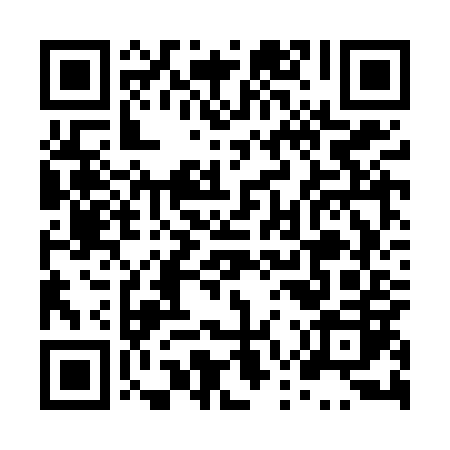 Ramadan times for Warmuntowice, PolandMon 11 Mar 2024 - Wed 10 Apr 2024High Latitude Method: Angle Based RulePrayer Calculation Method: Muslim World LeagueAsar Calculation Method: HanafiPrayer times provided by https://www.salahtimes.comDateDayFajrSuhurSunriseDhuhrAsrIftarMaghribIsha11Mon4:214:216:1011:583:535:475:477:2912Tue4:194:196:0711:573:545:485:487:3113Wed4:164:166:0511:573:555:505:507:3214Thu4:144:146:0311:573:575:525:527:3415Fri4:124:126:0111:573:585:535:537:3616Sat4:094:095:5911:563:595:555:557:3817Sun4:074:075:5611:564:015:575:577:4018Mon4:054:055:5411:564:025:585:587:4119Tue4:024:025:5211:554:036:006:007:4320Wed4:004:005:5011:554:056:016:017:4521Thu3:573:575:4811:554:066:036:037:4722Fri3:553:555:4611:554:076:056:057:4923Sat3:523:525:4311:544:086:066:067:5124Sun3:503:505:4111:544:106:086:087:5325Mon3:473:475:3911:544:116:096:097:5526Tue3:453:455:3711:534:126:116:117:5627Wed3:423:425:3511:534:136:136:137:5828Thu3:393:395:3211:534:146:146:148:0029Fri3:373:375:3011:524:166:166:168:0230Sat3:343:345:2811:524:176:176:178:0431Sun4:314:316:2612:525:187:197:199:061Mon4:294:296:2412:525:197:217:219:082Tue4:264:266:2112:515:207:227:229:103Wed4:234:236:1912:515:217:247:249:124Thu4:214:216:1712:515:237:257:259:155Fri4:184:186:1512:505:247:277:279:176Sat4:154:156:1312:505:257:287:289:197Sun4:134:136:1112:505:267:307:309:218Mon4:104:106:0812:505:277:327:329:239Tue4:074:076:0612:495:287:337:339:2510Wed4:044:046:0412:495:297:357:359:27